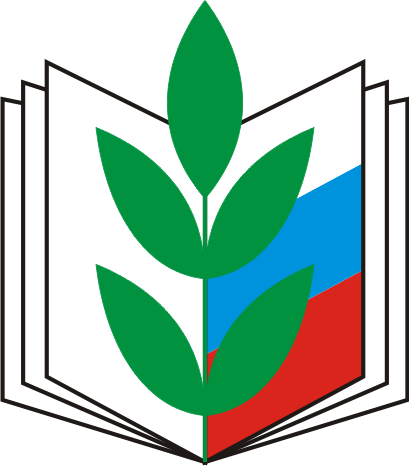 профсоюз работников народного образования и наукироссийской федерациимосковская городская организацияПРЕЗИДИУМ  КОМИТЕТА ПРОФСОЮЗАПОСТАНОВЛЕНИЕ   27 января 2017  г.                 г. Москва                                        № 25 – 7 О плановых проверках финансово-хозяйственной деятельности территориальных и первичных организаций МГО Профсоюза за 2016 год          В соответствии с планом работы Комитета МГО Профсоюза на 2016 год финансовым отделом МГО Профсоюза совместно с членами ревизионной комиссии МГО Профсоюза были проведены проверки финансово-хозяйственной деятельности следующих организаций:-территориальная профсоюзная организация ВАО – председатель Тришина Ольга Ивановна;-территориальная профсоюзная организация ЮАО – председатель Соболева Ольга Евгеньевна ;-территориальная профсоюзная организация СЗАО – председатель Борисова Галина Михайловна;-первичная профсоюзная организация сотрудников и студентов Московского государственного университета дизайна и технологии  – председатель Плеханов Алексей Федорович;-первичная профсоюзная организация сотрудников Московского государственного строительного университета  – председатель Савкив Тарас Григорьевич;-первичная профсоюзная организация сотрудников МГТУ «СТАНКИН» – председатель Байкин Игорь Александрович;-первичная профсоюзная организация работников и студентов Московского государственного лингвистического университета – председатель Амеленков Андрей Алексеевич; -первичная профсоюзная организация Московского педагогического государственного университета – председатель Пустовойтов Всеволод Всеволодович; -первичная профсоюзная организация сотрудников и студентов МАРХИ (ГА) – председатель Черная Валентина Михайловна;-первичная профсоюзная организация Московской государственной юридической академии – председатель Артемов Николай Михайлович; -первичная профсоюзная организация студентов МГТУ «СТАНКИН» - председатель Яновский Дмитрий Федорович;-первичная профсоюзная организация студентов Московского энергетического института (ТУ) – председатель Шепетков Юрий Викторович; -первичная профсоюзная организация работников МГТУ МИРЭА – председатель Покровская Марина Владимировна;-первичная профсоюзная организация студентов и аспирантов РГГУ – председатель Заречнев Андрей Викторович.           Всего проверено 14 членских организаций МГО Профсоюза (в 2 раза больше, чем в 2015 г.).          В ходе проведения ревизий были выявлены следующие нарушения постановки и ведения бухгалтерского учета, отчетности и делопроизводства, касающиеся большинства проверенных организаций: 1.Учетная политика не всегда отражает особенности фактического ведения бухгалтерского учета  в организациях. Как следствие, рабочий  план счетов не соответствует плану счетов, утвержденному учетной политикой организации.2.Не составляются сметы расходов на проведение отдельных мероприятий и отчеты по ним.3.Не заключаются договоры о полной материальной ответственности бухгалтеров-кассиров и отсутствуют распоряжения на утверждение материально ответственных лиц.4.Лимит остатка денежных средств в кассе отсутствует или  устанавливается произвольно, а не в установленном законодательством порядке.5.Заработная плата штатным работникам выплачивается 1 раз в месяц, что является нарушением действующего законодательства.6.Отсутствует табель учета рабочего времени. 7.Отсутствуют коды статистики и не сдаются соответствующие отчеты в Роскомстат.8.Отсутствуют положения об оплате труда, премировании и выплатах социального назначения, о ревизионной комиссии.9.При принятии новых членов в профсоюз не взымаются вступительные взносы.          Кроме того, в ходе проведения проверок выявлены нарушения, касающиеся отдельных профсоюзных организаций: 10.ТПО ЮАО – нет дополнительных соглашений к трудовым договорам об изменении должностных окладов и продолжительности дополнительного оплачиваемого отпуска.11.ТПО СЗАО – отсутствуют актуальные коды статистики, учетная политика организации требует доработки, нет утвержденного лимита кассы.12.ППО МГСУ – отсутствуют должностные обязанности штатных сотрудников.13.ППО студентов «СТАНКИН» - из профсоюзных взносов, удержанных с заработной платы штатных сотрудников, перечисляется в МГК Профсоюза только 6%, а не 20%, предусмотренных решением конференции МГО Профсоюза. Отсутствует утвержденный в установленном порядке лимит кассового остатка. Не сданы в финансовый отдел МГО Профсоюза финансовые отчеты за 2014-2015 г.г. Деньги из кассы под отчет выдаются без заявления.14.ППО МГЛУ – при выдаче материальной помощи не редко отсутствует решение профкома, новогодние билеты и подарки раздаются без ведомости, студенты не являются членами профсоюза. Имеются серьезные претензии к  по ведению бухгалтерского учета и делопроизводства  в организации.15.ППО МПГУ – статистической отчетности нет, лицевых счетов нет, остатки подотчетных сумм после оформления авансового отчета в кассу не сдаются.16.ППО МАрхИ – в МГК Профсоюза перечисляется 14% от вала собираемых взносов против установленных 20%, расходование фонда оплаты труда достигает 44,4% при рекомендованных 35%.17.ППО МГЮА – отсутствуют должностные обязанности председателя ППО, ведение бухгалтерского учета и делопроизводства  в организации  практически отсутствует, кроме того отсутствует регистрация организации в ИФНС и во внебюджетных фондах.18.ППО сотрудников «СТАНКИН» - нарекания вызывают отдельные вопросы кадрового делопроизводства (отсутствует табель учета рабочего времени, график отпусков оформлен не должным образом).19.ППО студентов МЭИ – нет утвержденного лимита кассы, подотчетные суммы выдаются без заявлений, значительно превышен норматив фонда оплаты труда – 59%, отсутствуют коды статистики.20.ППО МГУДТ – имеются, но не оформлены должным образом на бумажных носителях отчеты в ИФНС и во внебюджетные фонды.21.ППО работников МГТУ МИРЭА – трудовые договора с сотрудниками оформлены с нарушением действующего законодательства, штатное расписание требует серьезной доработки, отчисления от профсоюзных взносов в адрес МГК Профсоюза производятся не в полном объеме; 22.ППО студентов и аспирантов РГГУ – заработная плата сотрудников перечисляется на лицевые счета один раз в месяц, сводный финансовый отчет за 2015 г. не представлен в МГК Профсоюза, в ходе проведения ревизии не представлены документы по расходованию средств проф.бюджета в 2016 г., организация обещала представить документы – 6 февраля 2017 г.          Ревизионная комиссия отмечает, что  такие первичные профсоюзные организации как ППО сотрудников и студентов МГУТД и ППО сотрудников «СТАНКИН»  заслуживают  положительной оценки с точки зрения ведения финансовой работы, бухгалтерского учета  и делопроизводства.          Подробные Акты ревизии финансово-хозяйственной деятельности профсоюзных организаций имеются в финансовом отделе МГО Профсоюза.          На основании вышеизложенного           Президиум Комитета Московской городской организации Профсоюза постановляет: 1.Довести до сведения членских организаций МГО Профсоюза содержание настоящего Постановления.2.Профсоюзным организациям, в которых в 2016 г. были проведены проверки финансово-хозяйственной деятельности, рассмотреть и обсудить соответствующие акты на совместных заседаниях профсоюзных комитетов и ревизионных комиссий.3.Профсоюзным организациям ликвидировать выявленные недостатки и нарушения  и письменно проинформировать об этом финансовый отдел МГО Профсоюза.Срок: 1 марта 2017 года.4.Председателям территориальных и первичных организаций МГО Профсоюза осуществлять текущий контроль за состоянием бухгалтерского учета и отчетности в организациях.5.Первичным профсоюзным организациям МГЮА и МГЛУ рассмотреть вопрос о целесообразности перехода в 2017 году на финансово-кассовое обслуживание в Комитет МГО Профсоюза.6.Продолжить совместные обучения председателей, главных бухгалтеров и председателей ревизионных комиссий профсоюзных организаций с целью совершенствования постановки финансовой работы и делопроизводства. 7.Финансовому отделу аппарата МГО Профсоюза (Воронов Ю. К.):7.1. при составлении актов ревизии членских организаций указывать конкретные сроки устранения выявленных нарушений и замечаний;7.2.продолжить  анализ кадрового состава главных бухгалтеров и председателей ревизионных комиссий территориальных и первичных профсоюзных организаций и подготовить предложения по повышению профессиональной подготовки бухгалтеров;Срок: 1 апреля 2017 года.7.3. при составлении плана проверок финансово-хозяйственной деятельности членских организаций на 2017 г. учесть результаты проверок в 2016 г. и  при необходимости предусмотреть повторные проверки, проинформировав председателей профсоюзных организаций.8.Контроль за выполнением настоящего Постановления возложить на Заместителя председателя МГО Профсоюза К. С. Гужевкина.Зам. Председателя МГО Профсоюза                                   К.С. Гужевкин.